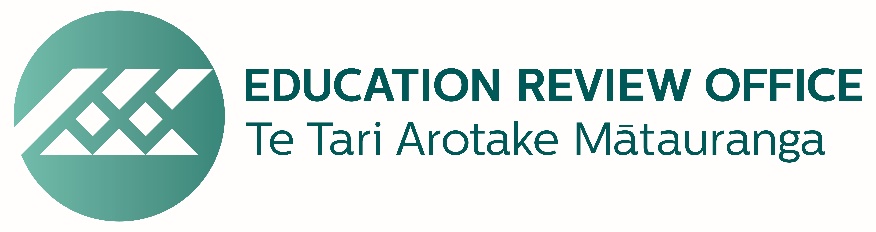 Self-Audit Checklist 
Section 5 – FinanceSection title – Finance – and numbering cross reference to the August 2020 Board Assurance Statement  Parent Donations 2 (over time review)General Accountability 1, 3-5 (over time review)Annual Report 6 (over time review)Investments, borrowing and gifts 7-9 (over time review)Specific funding allocations 10-12 (over time review)Please tick all questions including bullet points or write N/A if not applicable.Please tick all questions including bullet points or write N/A if not applicable.YesNoUnsure2Has the board made it clear in a written statement to parents/caregivers of students that:Has the board made it clear in a written statement to parents/caregivers of students that:Has the board made it clear in a written statement to parents/caregivers of students that:Has the board made it clear in a written statement to parents/caregivers of students that:2the board (of a decile 1-7 school) has opted into the Donations Scheme and that they comply with the Ministry’s requirements* including that parents do not have to make voluntary donations except for any school camp. [Write N/A if the board has not opted into the Donations Scheme]A ‘school camp’ is any curriculum-related activity where students are expected to stay overnight as part of that activity.Ref: Sections 551 and 552 Education and Training Act 2020.  NZ Gazette 29 October 2019 [copied below]

https://gazette.govt.nz/notice/id/2019-go4975*Requirements for Boards of Trustees of Decile 1-7 Schools and Kura Choosing To Opt In To the Donations Scheme   *Requirements for Boards of Trustees of Decile 1-7 Schools and Kura Choosing To Opt In To the Donations Scheme   
2the board has not opted into the Donations Scheme, the board meets the Requirements for boards of trustees of decile 8-10 schools and kura and schools and kura choosing not to opt in to the Donations Scheme
2the Board (of a decile 1-7 school) has not opted in the Donations Scheme, and it complies with the MOE’s guidelines What families/whānau need to know about school/kura donations and payment Please tick all questions including bullet points or write N/A if not applicable.Please tick all questions including bullet points or write N/A if not applicable.YesNoUnsure1Has the board performed its functions and exercised its powers in a way that is financially responsible? and Has the board performed its functions and exercised its powers in a way that is financially responsible? and Has the board performed its functions and exercised its powers in a way that is financially responsible? and Has the board performed its functions and exercised its powers in a way that is financially responsible? and 1Ensured that annual accounts are prepared and audited as required by the Public Finance Act 1989 and s 152 E&T Act 2020? [NAG 4(a)].3Prepared a budget that reflects the school’s priorities as stated in the charter? [NAG 4].4Ensured that accounting records are kept that:Ensured that accounting records are kept that:Ensured that accounting records are kept that:Ensured that accounting records are kept that:4correctly record and explain the transactions of the school?4will, at any time, enable the financial position of the school to be determined with reasonable accuracy?4will enable the trustees to ensure that the financial statements of the school comply with generally accepted accounting practice?4will enable the financial statements of the school to be readily and properly audited?5Prepared annual financial statements in accordance with section 87(3) of the Education Act 1989? Note s87(3) continues to apply until 1/1/2023 [Schedule 1 Clause 7 Saving provision E &T Act 2020]Please tick all questions including bullet points or write N/A if not applicable.Please tick all questions including bullet points or write N/A if not applicable.YesNoUnsure6Prepared its annual report in accordance with section 87 of the Education Act 1989 (which includes the total remuneration paid to school principals employed by the board)?  and        6Forwarded its annual report to the Secretary of Education?          [section 87 Ed Act 1989].
Note s87 continues to apply until 1/1/2023 [Schedule 1 Clause 7 Saving provision E &T Act 2020 Ensured that the annual report is available to the public on an Internet site maintained by or on behalf of the board? [section 136 E&T Act 2020]
Please tick all questions including bullet points or write N/A if not applicable.Please tick all questions including bullet points or write N/A if not applicable.YesNoUnsure7Ensured investment is in accordance with s 154 of the Education and Training Act 2020 and appropriate provisions of the Crown Entities Act 2004 relating to investments? [ss 160-161, 197 Crown Entities Act 2004].For guidance refer to MOE’s financial information for schools handbook:  Financial Information for Schools Handbook and any updates.8Ensured that all financial gifts can be appropriately accounted for and applied to the purpose for which they were given?                              [s 159 E & T Act 2020; s 167 Crown Entities Act].Refer to MOE’s FISH handbook cited in question 7 for guidance.9Ensured that it has complied with s 155 Education and Training Act 2020, and appropriate provisions of the Crown Entities Act 2004 relating to borrowing? [s 160/162 Crown Entities Act 2004; Regs 11, 12 Crown Entities (Financial Powers) Regulations 2005].Refer to MOE’s FISH handbook cited in question 7 for guidancePlease tick all questions including bullet points or write N/A if not applicable.Please tick all questions including bullet points or write N/A if not applicable.YesNoUnsure10Ensured that TFEA funding is used to promote student achievement? [NAG 4 - Refer MOE’s   Operational funding: Targeted funding for educational achievement11Ensured that SEG funding is used to benefit students with moderate special learning and behavioural needs?                             [NAG 4 - Refer MOE’s   Operational funding: Special education grant 12Ensured that funding and staffing generated by ORS students is used for the benefit of those students? [Write N/A if not applicable] [NAG 4 – Refer MOE’s   Operational funding components. Ongoing Resourcing SchemeFurther thoughtsFurther thoughtsIs the board satisfied that school finances are well managed?Is the board satisfied that school finances are well managed?Some things to consider:Funding allocated to agreed prioritiesImpact of funding allocations monitored by the board